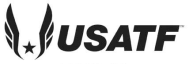 Event: _____________________________________________________________________________________Page __ of __        Date: ___________________ Starting Time: _____________	Finish Time: ______________Chief Judge: #________  __________________________________  ___________________________________Recorder:      #________  __________________________________  ___________________________________